Администрация городского округа город Бор Нижегородской областиПОСТАНОВЛЕНИЕОб утверждении муниципальной программы«Развитие торговли на территории городского округа г. Бор Нижегородской области»В соответствии со статьей 179 Бюджетного кодекса Российской Федерации, постановлением администрации городского округа город Бор от 16.10.2014 № 7124 "Об утверждении Порядка разработки, утверждения, реализации и оценки эффективности муниципальных программ городского округа город Бор и Методических рекомендаций по разработке и реализации муниципальных  программ городского округа город Бор» (в редакции постановлений от 13.11.2015  № 5778, от 08.11.2016 № 5211, от 26.01.2017 № 338, от 08.06.2017 № 3081, от 29.09.2017 № 5628, от 28.11.2017 № 7028, от 28.10.2019 №  5822), а также в целях совершенствования программно-целевого планирования администрация городского округа г.Бор постановляет:1. Утвердить прилагаемую муниципальную программу «Развитие торговли на территории городского округа г. Бор Нижегородской области» (далее – Программа).2. Департаменту финансов администрации городского округа город Бор Нижегородской области (Егоров Д.С.) при формировании местного бюджета на очередной финансовый год и плановый период предусматривать средства на реализацию Программы.3. Общему отделу администрации городского округа г.Бор (Е.А.Копцова) обеспечить размещение настоящего постановления на официальном сайте  органа местного самоуправления www.borcity.ru и сетевом издании «БОР-оффициал».Глава местного самоуправления                                                      А.В. БоровскийН.В. Ефимычева                                                                                                                                                                                                            2-18-00Утверждена                                                                                                                                                                                           постановлением администрации                                                                                                                                                                                           городского округа город БорОт 25.10.2022 № 5476МУНИЦИПАЛЬНАЯ ПРОГРАММА«Развитие торговли на территории городского округа г. Бор Нижегородской области»Муниципальная программа «Развитие торговли на территории городского округа г. Бор Нижегородской области»                                                                                                                                                                                                         (далее – Программа)1. ПАСПОРТ ПРОГРАММЫ2. ТЕКСТОВАЯ ЧАСТЬ ПРОГРАММЫ2.1. Характеристика текущего состоянияВажнейшим направлением развития потребительского рынка и услуг городского округа г. Бор (далее – городской округ)  является дальнейшее формирование его инфраструктуры, предусматривающее повышение качества и культуры обслуживания населения.Потребительский рынок городского округа  представляет собой развитую сеть предприятий торговли различных типов, видов, форм и форматов, которая в настоящее время включает: стационарные предприятия розничной торговли, розничный рынок, универсальные ярмарки, объекты нестационарной торговой сети, предприятия общественного питания, предприятий бытового обслуживания населения, сеть постаматов, пунктов выдачи товаров интернет – магазинов.К положительным тенденциям относятся: строительство и ввод в эксплуатацию крупных предприятий современного формата, увеличение количества предприятий потребительского рынка, высокий уровень насыщенности товарами и услугами.Вместе с тем, продолжает уменьшаться доля мелкооптовой и мелкорозничной торговли на рынках, при этом растет доля стационарной торговой сети. Идет формирование крупных торговых сетей, специализированных магазинов, открываются новые торговые предприятия с прогрессивными формами торговли. Наиболее яркой тенденцией последних лет является интенсивное строительство крупных торговых и торгово-развлекательных центров, а также магазинов - дискаунтеров (ТЦ «Площадь», ТЦ «Бор СИТИ», «Светофор», «Наш продукт», ТЦ «Ценопад»).Обеспеченность стационарными торговыми площадями на 1 000 жителей по состоянию на начало 2022 года составила 821 кв. м. (при установленном нормативе минимальной обеспеченности населения городского округа площадью торговых объектов 426 кв. м.), в том числе: продовольственными товарами – 436,9 кв. м., непродовольственными товарами – 394,1 кв. м. Фактическая обеспеченность стационарными торговыми площадями в городе составляет 195,5 % от установленного норматива. Общий уровень обеспеченности соответствует уровню крупного города областного значения.В настоящее время на территории округа  на основании выданного органами местного самоуправления разрешения, осуществляет деятельность 1 розничный универсальный рынок.В целях создания условий для обеспечения жителей сельскохозяйственной продукцией администрацией городского округа организовываются межмуниципальные универсальные ярмарки, на которых ежегодно принимают участие местные сельхоз- и товаропроизводители и представители других регионов, в том числе представители личных подсобных хозяйств и мастера народно – художественных промыслов.На территории городского округа функционирует 156 предприятий  общественного питания  на 4 469 посадочных мест.Развита система дистанционных продаж через  интернет – площадки, в 2022г. на территории округа действуют 50 пунктов выдачи товаров, из них: ООО «Вайлдберриз», ООО «ОЗОН», ООО «Ситилинк», ООО «СДЭК» и другие. Агрегаторами доставки  являются следующие организации: Shop-Logistics, Express Route, ООО «СДЭК». Действует сеть постаматов: OZON BOX, 5 POST, Pick Point.Удельный вес торговых сетей составляет: 48,9 % федеральных и региональных (103 объекта), местных 51,1% (108 объектов). 2.2. Цели и задачи ПрограммыЦелями Программы являются:1. Осуществление мероприятий способствующих продвижению продукции местных товаропризводителей.2. Создание условий для наиболее полного удовлетворения спроса населения  городского округа г.Бор.3. Развитие системы защиты прав потребителей на территории городского округа г. Бор, направленной на минимизацию рисков нарушения законных прав и интересов потребителей и обеспечение необходимых условий для их эффективной защиты.Задачами Программы являются:         1. Оказание содействия  местным товаропроизводителям.         2. Удовлетворение потребительского  спроса граждан городского округа.3. Реализация мер поддержки по обеспечению законных прав и интересов потребителей.                                                                                  2.3. Сроки и этапы реализации ПрограммыСрок реализации Программы – 2023-2025 годы, без разделения на этапы.                                                                                    2.4. Основные мероприятия ПрограммыПеречень основных мероприятий и  ресурсного обеспечения реализации муниципальной программы приведены в Таблице 1.  Таблица 12.5. Индикаторы достижения цели и непосредственные результаты реализации ПрограммыИнформация о составе и значениях индикаторов и непосредственных результатах Программы приведены в Таблице 2.Таблица 22.6. Меры правового регулирования ПрограммыСведения об основных мерах правового регулирования приведены в Таблице 3Таблица 33. ПОДПРОГРАММЫ3.1. Подпрограмма 1 «Развитие ярмарочной деятельности на территории городского округа г. Бор»(далее - Подпрограмма 1)3.1.1. Паспорт Подпрограммы 13.1.2. Текстовая часть Подпрограммы 13.1.2.1. Характеристика текущего состоянияЯрмарочная деятельность на территории городского округа г. Бор регламентирована федеральным, областным  законодательством, которое регулирует отношения, связанные с  деятельностью ярмарок, организуемых органами местного самоуправления, юридическими лицами и индивидуальными предпринимателями вне пределов розничных рынков и имеющих временный характер. На сегодняшнем этапе развития экономики на территории городского округа ярмарочная деятельность является заметным сегментом потребительского рынка и является важным инструментом макроэкономической, в том числе инвестиционной политики, обеспечивающим мобильность рынка, создающим необходимое информационное поле для оперативного обмена информацией между предприятиями торговли, народно – художественных промыслов, представителями малого и среднего бизнеса,  сельхопроизводителями, увеличением рабочих мест и  приносящий дополнительный доход в местный бюджет, а для населения  возможность приобрести по выгодной цене качественный продукт.Городской округ г. Бор в силу своего исторического наследия  как торгового города имеет предпосылки для успешного развития ярмарочной деятельности. Являясь городом областного значения и одним из самых крупных в Нижегородской области, расположенном на левом берегу Волги, примыкая к городскому округу город Нижний Новгород, связанным как железной, автомобильной дорогой, так и канатной, на сегодняшний день считается  одним из самых привлекательных как для развития бизнеса, так и для туристов. Поэтому организация ярмарочных мероприятий будет являться одним из самых интересных, выгодных и привлекательных туристических продуктов городского округа, пригодного для инвестирования,  а это, в свою очередь, станет следствием увеличением потока туристов и их расходов, связанных с  приобретением товаров и услуг.На ежегодных ярмарочных мероприятиях городского округа принимают участие более 60 представителей местных товаро- и сельхозпроизводителей, крестьянских – фермерских хозяйств, народно – художественных промыслов, личных подсобных хозяйств.   Для поддержки местных товаро- и сельхоз производителей, а также удовлетворения спроса граждан городского округа в качественной продукции необходимо создать благоприятные условия для развития ярмарочной торговли.   3.1.2.2. Цели и задачи Подпрограммы 1Целями Программы являются:          1. Содействие   местным товаропроизводителям в продвижении продукции. 2. Удовлетворение потребительского  спроса граждан городского округа.Задачами Программы являются:         1. Организация ярмарочных мероприятий на территории городского округа.2. Продвижение товаров местных товаропроизводителей.3.1.2.3. Сроки и этапы реализации Подпрограммы 1Срок реализации Подпрограммы 1:  2023-2025 годы, без разделения на этапы.3.1.2.4. Основные мероприятия Подпрограммы 1Перечень основных мероприятий Подпрограммы 1 и ресурсного обеспечения реализации Подпрограммы 1 приведены в Таблице 1 Программы.3.1.2.5. Индикаторы достижения цели и непосредственные результаты реализации Подпрограммы 1Сведения об индикаторах и непосредственных результатах Подпрограммы 1 приведены в Таблице 2 Программы.3.1.2.6. Меры правового регулирования ПрограммыОсновные мероприятия Подпрограммы 2 определены с учетом действующих федеральных нормативных правовых актов, нормативных правовых актов Нижегородской области и городского округа г.Бор. Перечень основных мероприятий, для реализации которых потребуется принятие нормативных правовых актов городского округа г.Бор приведены в Таблице 3 Программы.3.2. Подпрограмма 2 «Обеспечение защиты прав потребителей городского округа г. Бор»(далее - Подпрограмма 2)3.2.1. Паспорт Подпрограммы 23.2.2. Текстовая часть Подпрограммы 23.2.2.1. Характеристика текущего состоянияПодпрограмма   «Обеспечение защиты прав потребителей на территории городского округа г. Бор» разработана в соответствии с Федеральным законом от 06.10.2003 № 131-ФЗ «Об общих принципах организации местного самоуправления в Российской Федерации», Законом РФ от 07.02.1992 № 2300-1 «О защите прав потребителей» (далее - Закон), постановлением Правительства Нижегородской области  от 28.02.2019 № 109 «Об утверждении государственной программы «Обеспечение защиты прав потребителей в Нижегородской области» и направлена на развитие эффективной системы защиты прав потребителей на территории городского округа г. Бор, в том числе на  снижение социальной напряженности на потребительском рынке и направлена на выполнение задач, определенных  распоряжением Правительства Российской Федерации от 28 августа 2017 г. № 1837-р «Об утверждении Стратегии государственной политики Российской Федерации в области защиты прав потребителей на период до 2030 года»; определены конкретные задачи по организации защиты прав потребителей, обозначена роль всех составляющих системы защиты прав потребителей в их решении, спрогнозированы результаты и влияние реализации запланированных мероприятий на положение потребителей. Данная подпрограмма представляет собой комплекс мер направленных на развитие системы защиты прав потребителей в городском округе     г. Бор, на создание условий для эффективной защиты, установленной законодательством Российской Федерации, снижения социальной напряженности на потребительском рынке товаров и услуг, который способствует высокой степени оперативности рассмотрения обращений потребителей, что не может быть обеспечено контрольно-надзорными органами в силу детального урегулирования законодательными актами полномочий по проведению надзорных мероприятий.Изменения на потребительском рынке неизбежно влекут за собой проблемы, с которыми ежедневно сталкиваются  потребители при реализации прав, закрепленных законодательством Российской Федерации, поэтому  создается угроза многочисленных нарушений прав и законных интересов потребителей в различных сферах потребительского рынка и услуг:  услуги  потребительского кредитования, перевозки пассажиров, связи, в торговле, оказании населению бытовых услуг, услуг общественного питания, в том числе при осуществлении покупок через интернет площадки.Работа с потребителями  направлена, в первую очередь,  на их просвещение, ознакомление с предоставленными законом правами, гарантиями и способами защиты.Защита нарушенных прав наряду с мерами по реализации и обеспечению прав потребителей остается одним из основных направлений государственной социальной политики. При этом особое значение имеет защита прав неопределенного круга потребителей, затрагивающая интересы большого числа граждан, так как зачастую представляет угрозу здоровью и жизни потребителей  (некачественные жилищно – коммунальные,  страховые, медицинские, бытовые услуги и прочие; реализация некачественного и фальсифицированного товара).Опираясь на  многолетний опыт в области защиты прав потребителей, Подпрограмма  «Защита прав потребителей на территории городского округа г. Бор»  позволит повысить социальную защищенность граждан, обеспечить сбалансированную защиту интересов потребителей, а также соблюсти их законные права, что неразрывно связано с основными стратегиями развития региона - повышение благосостояния людей и улучшение качества их жизни.Динамика поступающих обращений свидетельствует об увеличении потребности граждан в защите их прав. В 2022 году по сравнению с 2021 годом рост обращений в сфере торговли дистанционным способом  составил 7 %, торговли по образцам – 32 %, при оказании услуг бытового обслуживания – 4,1%, страховые услуги -  15 %, по гостиничным  и туристским услугам -  3,2%, услугам связи -  3,4 % ,  жилищно-коммунальным услугам – 36,3 %, платным медицинским услугам – 4,1 %.Вместе с тем, снизилось количество обращений на следующие виды услуг: общественное питание,  деятельность на финансовом рынке,  розничная торговля, в совокупности на 53%.               В соответствии с п. 44 Закона отделом по защите прав потребителей и координации торговли администрации городского округа г. Бор (далее – уполномоченный орган) с начала  2022 года  было оказано 852 консультации: по стационарному телефону -   244, на личном приёме -425 , через социальную сеть «В контакте» - 36, по электронной почте - 22, по письменным обращения граждан, поступающим непосредственно в отдел - и через интернет – приёмную главы - 125.Регулярно проводится тематическое консультирование потребителей по вопросам соблюдения прав потребителей по телефонам "горячих линий".       Одной из причин, порождающей многочисленные нарушения прав потребителей, является низкая правовая и финансовая грамотность населения и хозяйствующих субъектов, а также недостаточная информированность граждан о механизмах реализации своих прав. В этой связи средства массовой информации несут одну из ключевых функций по просвещению потребителей, поэтому   отделом  защиты прав потребителей  в средствах массовой информации, в том числе и в социальных сетях систематически размещаются информационные материалы, касающиеся вопросов защиты прав потребителей.       Данная работа приобретает особую актуальность потому, что в настоящее время маркетинговые стратегии направлены на управление поведением потребителя, которое не всегда является рациональным.       Таким образом, с учетом снижения административных барьеров, риск реализации на потребительском рынке товаров (работ, услуг), не соответствующих обязательным требованиям, по-прежнему остается высоким.       С учетом комплексного характера проблематики наиболее эффективным подходом к реализации мероприятий по обеспечению защиты прав потребителей является программно-целевой подход.        Реализация мероприятий Подпрограммы 2 позволит повысить социальную защищенность граждан, обеспечит сбалансированную защиту интересов потребителей и повысит качество жизни жителей городского округа г. Бор.3.2.2.2. Цели и задачи Подпрограммы 2Цель: Реализация мер поддержки по обеспечению законных прав и интересов потребителей.   Задачи: 1. Повысить уровень правовой и финансовой грамотности населения в сфере защиты потребительских прав.                2. Обеспечение защиты прав потребителей, путём оказания бесплатных консультаций.3.2.2.3. Сроки и этапы реализации Подпрограммы 2Срок реализации Подпрограммы 2:  2023-2025 годы, без разделения на этапы.3.2.2.4. Основные мероприятия Подпрограммы 2Перечень основных мероприятий и ресурсного обеспечения реализации Подпрограммы 2 приведены в Таблице 1 Программы.3.1.2.5. Индикаторы достижения цели и непосредственные результаты реализации Подпрограммы 2Сведения об индикаторах и непосредственных результатах Подпрограммы 2 приведены в Таблице 2 Программы.______________________________________________От 25.10.2022                                                       № 5476 1.Ответственный исполнитель ПрограммыОтветственный исполнитель ПрограммыАдминистрация городского округа г. Бор (отдел по защите прав потребителей и координации торговли)Администрация городского округа г. Бор (отдел по защите прав потребителей и координации торговли)Администрация городского округа г. Бор (отдел по защите прав потребителей и координации торговли)Администрация городского округа г. Бор (отдел по защите прав потребителей и координации торговли)Администрация городского округа г. Бор (отдел по защите прав потребителей и координации торговли)2.Соисполнители ПрограммыСоисполнители ПрограммыУправление культуры и туризма администрации городского округа г. БорУправление культуры и туризма администрации городского округа г. БорУправление культуры и туризма администрации городского округа г. БорУправление культуры и туризма администрации городского округа г. БорУправление культуры и туризма администрации городского округа г. Бор3.Подпрограммы ПрограммыПодпрограммы Программы1. Развитие ярмарочной деятельности на территории городского округа г. Бор.2. Обеспечение защиты прав потребителей на территории городского округа г. Бор.1. Развитие ярмарочной деятельности на территории городского округа г. Бор.2. Обеспечение защиты прав потребителей на территории городского округа г. Бор.1. Развитие ярмарочной деятельности на территории городского округа г. Бор.2. Обеспечение защиты прав потребителей на территории городского округа г. Бор.1. Развитие ярмарочной деятельности на территории городского округа г. Бор.2. Обеспечение защиты прав потребителей на территории городского округа г. Бор.1. Развитие ярмарочной деятельности на территории городского округа г. Бор.2. Обеспечение защиты прав потребителей на территории городского округа г. Бор.4.Цели ПрограммыЦели Программы1. Осуществление мероприятий способствующих продвижению продукции местных товаропризводителей.2. Создание условий для наиболее полного удовлетворения спроса населения  городского округа г.Бор.3. Развитие системы защиты прав потребителей на территории городского округа г. Бор, направленной на минимизацию рисков нарушения законных прав и интересов потребителей и обеспечение необходимых условий для их эффективной защиты.1. Осуществление мероприятий способствующих продвижению продукции местных товаропризводителей.2. Создание условий для наиболее полного удовлетворения спроса населения  городского округа г.Бор.3. Развитие системы защиты прав потребителей на территории городского округа г. Бор, направленной на минимизацию рисков нарушения законных прав и интересов потребителей и обеспечение необходимых условий для их эффективной защиты.1. Осуществление мероприятий способствующих продвижению продукции местных товаропризводителей.2. Создание условий для наиболее полного удовлетворения спроса населения  городского округа г.Бор.3. Развитие системы защиты прав потребителей на территории городского округа г. Бор, направленной на минимизацию рисков нарушения законных прав и интересов потребителей и обеспечение необходимых условий для их эффективной защиты.1. Осуществление мероприятий способствующих продвижению продукции местных товаропризводителей.2. Создание условий для наиболее полного удовлетворения спроса населения  городского округа г.Бор.3. Развитие системы защиты прав потребителей на территории городского округа г. Бор, направленной на минимизацию рисков нарушения законных прав и интересов потребителей и обеспечение необходимых условий для их эффективной защиты.1. Осуществление мероприятий способствующих продвижению продукции местных товаропризводителей.2. Создание условий для наиболее полного удовлетворения спроса населения  городского округа г.Бор.3. Развитие системы защиты прав потребителей на территории городского округа г. Бор, направленной на минимизацию рисков нарушения законных прав и интересов потребителей и обеспечение необходимых условий для их эффективной защиты.5.Задачи ПрограммыЗадачи Программы1. Оказание содействия  местным товаропроизводителям.2. Удовлетворение потребительского  спроса граждан городского округа.3. Реализация мер поддержки по обеспечению законных прав и интересов потребителей.1. Оказание содействия  местным товаропроизводителям.2. Удовлетворение потребительского  спроса граждан городского округа.3. Реализация мер поддержки по обеспечению законных прав и интересов потребителей.1. Оказание содействия  местным товаропроизводителям.2. Удовлетворение потребительского  спроса граждан городского округа.3. Реализация мер поддержки по обеспечению законных прав и интересов потребителей.1. Оказание содействия  местным товаропроизводителям.2. Удовлетворение потребительского  спроса граждан городского округа.3. Реализация мер поддержки по обеспечению законных прав и интересов потребителей.1. Оказание содействия  местным товаропроизводителям.2. Удовлетворение потребительского  спроса граждан городского округа.3. Реализация мер поддержки по обеспечению законных прав и интересов потребителей.6.Этапы и сроки реализации Программы (подпрограмм)Этапы и сроки реализации Программы (подпрограмм)2023-2025 годы, без разделения на этапы2023-2025 годы, без разделения на этапы2023-2025 годы, без разделения на этапы2023-2025 годы, без разделения на этапы2023-2025 годы, без разделения на этапы7.Объемы финансирования Программы в разрезе источников и сроков реализацииОбъемы финансирования Программы в разрезе источников и сроков реализацииИсточники финансирования ПрограммыВсего,тыс. руб.В том числе  по годам реализации Программы, тыс. руб.В том числе  по годам реализации Программы, тыс. руб.В том числе  по годам реализации Программы, тыс. руб.7.Объемы финансирования Программы в разрезе источников и сроков реализацииОбъемы финансирования Программы в разрезе источников и сроков реализацииИсточники финансирования ПрограммыВсего,тыс. руб.2023 год2024 год2025 год7.Объемы финансирования Программы в разрезе источников и сроков реализацииОбъемы финансирования Программы в разрезе источников и сроков реализацииВсего по муниципальной Программе  (1)+(2)+(3)+(4)1307,8484,3395,9427,67.Объемы финансирования Программы в разрезе источников и сроков реализацииОбъемы финансирования Программы в разрезе источников и сроков реализации(1)Расходы бюджета ГО г.Бор (без учета передаваемых в бюджет ГО средств из областного и федерального бюджетов)1307,8484,3395,9427,67.Объемы финансирования Программы в разрезе источников и сроков реализацииОбъемы финансирования Программы в разрезе источников и сроков реализации(2)Расходы за счет средств областного бюджета, передаваемых в бюджет ГО г.Бор0,00,00,00,07.Объемы финансирования Программы в разрезе источников и сроков реализацииОбъемы финансирования Программы в разрезе источников и сроков реализации(3)Расходы за счет средств  федерального бюджета, передаваемых в бюджет ГО г.Бор0,00,00,00,07.Объемы финансирования Программы в разрезе источников и сроков реализацииОбъемы финансирования Программы в разрезе источников и сроков реализации(4)Прочие источники0,00,00,00,07.Объемы финансирования Программы в разрезе источников и сроков реализацииОбъемы финансирования Программы в разрезе источников и сроков реализацииВ том числе: 7.Объемы финансирования Программы в разрезе источников и сроков реализацииОбъемы финансирования Программы в разрезе источников и сроков реализацииВсего по Подпрограмме 1«Развитие ярмарочной деятельности на территории городского округа г. Бор» (1)+(2)+(3)+(4)1307,8484,3395,9427,67.Объемы финансирования Программы в разрезе источников и сроков реализацииОбъемы финансирования Программы в разрезе источников и сроков реализации(1)Расходы бюджета ГО г. Бор (без учета передаваемых в бюджет ГО  средств из областного и федерального бюджетов)1307,8484,3395,9427,67.Объемы финансирования Программы в разрезе источников и сроков реализацииОбъемы финансирования Программы в разрезе источников и сроков реализации(2)Расходы за счет средств областного бюджета, передаваемых в бюджет ГО г. Бор0,00,00,00,07.Объемы финансирования Программы в разрезе источников и сроков реализацииОбъемы финансирования Программы в разрезе источников и сроков реализации(3)Расходы за счет средств  федерального бюджета, передаваемых в бюджет ГО г. Бор0,00,00,00,07.Объемы финансирования Программы в разрезе источников и сроков реализацииОбъемы финансирования Программы в разрезе источников и сроков реализации(4)Прочие источники0,00,00,0,0,07.Объемы финансирования Программы в разрезе источников и сроков реализацииОбъемы финансирования Программы в разрезе источников и сроков реализацииВсего по Подпрограмме 2 «Обеспечение защиты прав потребителей на территории городского округа г. Бор» (1)+(2)+(3)+(4)0,00,00,00,07.Объемы финансирования Программы в разрезе источников и сроков реализацииОбъемы финансирования Программы в разрезе источников и сроков реализации(1)Расходы бюджета ГО г. Бор (без учета передаваемых в бюджет ГО  средств из областного и федерального бюджетов)0,00,00,00,07.Объемы финансирования Программы в разрезе источников и сроков реализацииОбъемы финансирования Программы в разрезе источников и сроков реализации(2)Расходы за счет средств областного бюджета, передаваемых в бюджет ГО г. Бор0,00,00,00,07.Объемы финансирования Программы в разрезе источников и сроков реализацииОбъемы финансирования Программы в разрезе источников и сроков реализации(3)Расходы за счет средств  федерального бюджета, передаваемых в бюджет ГО г. Бор0,00,00,00,07.Объемы финансирования Программы в разрезе источников и сроков реализацииОбъемы финансирования Программы в разрезе источников и сроков реализации(4)Прочие источники0,00,00,00,08.Индикаторы достижения цели и показатели непосредственных результатов ПрограммыИндикаторы достижения цели:Индикаторы достижения цели:Индикаторы достижения цели:Индикаторы достижения цели:Индикаторы достижения цели:Индикаторы достижения цели:8.Индикаторы достижения цели и показатели непосредственных результатов ПрограммыУвеличение доли участия местных товаропроизводителей в ярмарочных мероприятиях до 85% к 2025 годуУвеличение доли участия местных товаропроизводителей в ярмарочных мероприятиях до 85% к 2025 годуУвеличение доли участия местных товаропроизводителей в ярмарочных мероприятиях до 85% к 2025 годуУвеличение доли участия местных товаропроизводителей в ярмарочных мероприятиях до 85% к 2025 годуУвеличение доли участия местных товаропроизводителей в ярмарочных мероприятиях до 85% к 2025 годуУвеличение доли участия местных товаропроизводителей в ярмарочных мероприятиях до 85% к 2025 году8.Индикаторы достижения цели и показатели непосредственных результатов ПрограммыУвеличение удовлетворенности потребностей населения в приобретении  продукции  товаро- и сельхозпроизво-дителей до 85% к 2025 годуУвеличение удовлетворенности потребностей населения в приобретении  продукции  товаро- и сельхозпроизво-дителей до 85% к 2025 годуУвеличение удовлетворенности потребностей населения в приобретении  продукции  товаро- и сельхозпроизво-дителей до 85% к 2025 годуУвеличение удовлетворенности потребностей населения в приобретении  продукции  товаро- и сельхозпроизво-дителей до 85% к 2025 годуУвеличение удовлетворенности потребностей населения в приобретении  продукции  товаро- и сельхозпроизво-дителей до 85% к 2025 годуУвеличение удовлетворенности потребностей населения в приобретении  продукции  товаро- и сельхозпроизво-дителей до 85% к 2025 году8.Индикаторы достижения цели и показатели непосредственных результатов ПрограммыОбеспеченность стационарными торговыми площадями на 1 000 жителей по состоянию на начало года не менее 100 % от нормативаОбеспеченность стационарными торговыми площадями на 1 000 жителей по состоянию на начало года не менее 100 % от нормативаОбеспеченность стационарными торговыми площадями на 1 000 жителей по состоянию на начало года не менее 100 % от нормативаОбеспеченность стационарными торговыми площадями на 1 000 жителей по состоянию на начало года не менее 100 % от нормативаОбеспеченность стационарными торговыми площадями на 1 000 жителей по состоянию на начало года не менее 100 % от нормативаОбеспеченность стационарными торговыми площадями на 1 000 жителей по состоянию на начало года не менее 100 % от норматива8.Индикаторы достижения цели и показатели непосредственных результатов ПрограммыУвеличение количества мероприятий по обеспечению законных прав и интересов потребителей не менее 1% ежегодноУвеличение количества мероприятий по обеспечению законных прав и интересов потребителей не менее 1% ежегодноУвеличение количества мероприятий по обеспечению законных прав и интересов потребителей не менее 1% ежегодноУвеличение количества мероприятий по обеспечению законных прав и интересов потребителей не менее 1% ежегодноУвеличение количества мероприятий по обеспечению законных прав и интересов потребителей не менее 1% ежегодноУвеличение количества мероприятий по обеспечению законных прав и интересов потребителей не менее 1% ежегодно8.Индикаторы достижения цели и показатели непосредственных результатов ПрограммыНепосредственные результаты:Непосредственные результаты:Непосредственные результаты:Непосредственные результаты:Непосредственные результаты:Непосредственные результаты:8.Индикаторы достижения цели и показатели непосредственных результатов ПрограммыКоличество проведённых межмуниципальных ярмарочных мероприятий на территории городского округа не менее 3 ед. ежегодноКоличество проведённых межмуниципальных ярмарочных мероприятий на территории городского округа не менее 3 ед. ежегодноКоличество проведённых межмуниципальных ярмарочных мероприятий на территории городского округа не менее 3 ед. ежегодноКоличество проведённых межмуниципальных ярмарочных мероприятий на территории городского округа не менее 3 ед. ежегодноКоличество проведённых межмуниципальных ярмарочных мероприятий на территории городского округа не менее 3 ед. ежегодноКоличество проведённых межмуниципальных ярмарочных мероприятий на территории городского округа не менее 3 ед. ежегодно8.Индикаторы достижения цели и показатели непосредственных результатов ПрограммыКоличество оказанных бесплатных консультаций: 2023г – 2 640 ед., 2024 г – 2 680 ед., 2025г. – 2 700 ед.Количество оказанных бесплатных консультаций: 2023г – 2 640 ед., 2024 г – 2 680 ед., 2025г. – 2 700 ед.Количество оказанных бесплатных консультаций: 2023г – 2 640 ед., 2024 г – 2 680 ед., 2025г. – 2 700 ед.Количество оказанных бесплатных консультаций: 2023г – 2 640 ед., 2024 г – 2 680 ед., 2025г. – 2 700 ед.Количество оказанных бесплатных консультаций: 2023г – 2 640 ед., 2024 г – 2 680 ед., 2025г. – 2 700 ед.Количество оказанных бесплатных консультаций: 2023г – 2 640 ед., 2024 г – 2 680 ед., 2025г. – 2 700 ед.8.Индикаторы достижения цели и показатели непосредственных результатов ПрограммыКоличество опубликованных материалов  и сообщений в средствах массовой информации, направленных на повышение потребительской грамотности, в том числе в телекоммуникационной сети «Интернет» и на платформе в социальных сетях: 2023 г. – 150ед., 2024 г. – 160 ед., 2025 г. -170 ед.Количество опубликованных материалов  и сообщений в средствах массовой информации, направленных на повышение потребительской грамотности, в том числе в телекоммуникационной сети «Интернет» и на платформе в социальных сетях: 2023 г. – 150ед., 2024 г. – 160 ед., 2025 г. -170 ед.Количество опубликованных материалов  и сообщений в средствах массовой информации, направленных на повышение потребительской грамотности, в том числе в телекоммуникационной сети «Интернет» и на платформе в социальных сетях: 2023 г. – 150ед., 2024 г. – 160 ед., 2025 г. -170 ед.Количество опубликованных материалов  и сообщений в средствах массовой информации, направленных на повышение потребительской грамотности, в том числе в телекоммуникационной сети «Интернет» и на платформе в социальных сетях: 2023 г. – 150ед., 2024 г. – 160 ед., 2025 г. -170 ед.Количество опубликованных материалов  и сообщений в средствах массовой информации, направленных на повышение потребительской грамотности, в том числе в телекоммуникационной сети «Интернет» и на платформе в социальных сетях: 2023 г. – 150ед., 2024 г. – 160 ед., 2025 г. -170 ед.Количество опубликованных материалов  и сообщений в средствах массовой информации, направленных на повышение потребительской грамотности, в том числе в телекоммуникационной сети «Интернет» и на платформе в социальных сетях: 2023 г. – 150ед., 2024 г. – 160 ед., 2025 г. -170 ед.№ п/пНаименование Программы, Подпрограммы, основного мероприятия (в разрезе источников финансирования)КЦСРСроки выполненияОтветственный исполнитель (соисполнитель) НаименованиеВсего по муниципальной Программе за весь период реализации,тыс. руб.В том числе по годам реализации,тыс. руб.В том числе по годам реализации,тыс. руб.В том числе по годам реализации,тыс. руб.В том числе по годам реализации,тыс. руб.№ п/пНаименование Программы, Подпрограммы, основного мероприятия (в разрезе источников финансирования)КЦСРСроки выполненияОтветственный исполнитель (соисполнитель) НаименованиеВсего по муниципальной Программе за весь период реализации,тыс. руб.2023 год2024 год2024 год2025 год12345677Всего по муниципальной Программе:18 00 0000002023-2025 Администрация городского округа г.Бор                                           (отдел по защите прав потребителей и координации торговли)1307,8484,3395,9395,9427,6в том числе в разрезе источников:федеральный бюджет0,00,00,00,00,0областной бюджет0,00,00,00,00,0местный бюджетУправление культуры и туризма администрации городского округа город Бор1307,8484,3395,9395,9427,6прочие источники0,00,00,00,00,01Подпрограмма 1 «Развитие ярмарочной деятельности на территории городского округа г. Бор», всего:181 00 000002023-2025 Управление культуры и туризма администрации городского округа город Бор1307,8484,3395,9395,9427,61в том числе в разрезе источников:1федеральный бюджет0,00,00,00,00,01областной бюджет0,00,00,00,00,01местный бюджетУправление культуры и туризма администрации городского округа город Бор1307,8484,3395,9395,9427,61прочие источники0,00,00,00,00,01.1Основное мероприятие 1.1 «Материально – техническое  обеспечение межмуниципальных  ярмарок»181 01 000002023-2025 Управление культуры и туризма администрации городского округа город Бор1307,8484,3395,9395,9427,61.1в том числе в разрезе источников:1.1федеральный бюджет0,00,00,00,00,01.1областной бюджет0,00,00,00,00,01.1местный бюджетУправление культуры и туризма администрации городского округа город Бор1307,8484,3395,9395,9427,61.1прочие источники0,00,00,00,00,02 Подпрограмма 2 «Обеспечение защиты прав потребителей на территории городского округа г. Бор»182 00 000002023-2025 Администрация городского округа г.Бор                                  (отдел по защите прав потребителей и координации торговли)                          0,00,00,00,00,02 в том числе в разрезе источников:2 федеральный бюджет0,00,00,00,00,02 областной бюджет0,00,00,00,00,02 местный бюджет0,00,00,00,00,02 прочие источники0,00,00,00,00,02.1Основное мероприятие 2.1 «Оказание правовой помощи населению»182 01 000002023-2025Администрация городского округа г.Бор                                   (отдел по защите прав потребителей и координации торговли)0,00,00,00,00,02.1в том числе в разрезе источников:2.1федеральный бюджет0,00,00,00,00,02.1областной бюджет0,00,00,00,00,02.1местный бюджет0,00,00,00,00,02.1прочие источники0,00,00,00,00,0в том числе в разрезе соисполнителей:0,00,00,00,00,0N п/пНаименование индикатора/непосредственного результатаЕдиницы измеренияЗначение индикатора / непосредственного результатаЗначение индикатора / непосредственного результатаЗначение индикатора / непосредственного результатаЗначение индикатора / непосредственного результатаЗначение индикатора / непосредственного результатаЗначение индикатора / непосредственного результатаN п/пНаименование индикатора/непосредственного результатаЕдиницы измерения2023 год2023 год2024 год2024 год2025 год2025 год123445566Муниципальная программа «Развитие торговли на территории городского округа г. Бор Нижегородской области»Муниципальная программа «Развитие торговли на территории городского округа г. Бор Нижегородской области»Муниципальная программа «Развитие торговли на территории городского округа г. Бор Нижегородской области»Муниципальная программа «Развитие торговли на территории городского округа г. Бор Нижегородской области»Муниципальная программа «Развитие торговли на территории городского округа г. Бор Нижегородской области»Муниципальная программа «Развитие торговли на территории городского округа г. Бор Нижегородской области»Муниципальная программа «Развитие торговли на территории городского округа г. Бор Нижегородской области»Муниципальная программа «Развитие торговли на территории городского округа г. Бор Нижегородской области»Муниципальная программа «Развитие торговли на территории городского округа г. Бор Нижегородской области»Подпрограмма 1:  «Развитие ярмарочной деятельности на территории городского округа г. Бор»Подпрограмма 1:  «Развитие ярмарочной деятельности на территории городского округа г. Бор»Подпрограмма 1:  «Развитие ярмарочной деятельности на территории городского округа г. Бор»Подпрограмма 1:  «Развитие ярмарочной деятельности на территории городского округа г. Бор»Подпрограмма 1:  «Развитие ярмарочной деятельности на территории городского округа г. Бор»Подпрограмма 1:  «Развитие ярмарочной деятельности на территории городского округа г. Бор»Подпрограмма 1:  «Развитие ярмарочной деятельности на территории городского округа г. Бор»Подпрограмма 1:  «Развитие ярмарочной деятельности на территории городского округа г. Бор»Подпрограмма 1:  «Развитие ярмарочной деятельности на территории городского округа г. Бор»Индикаторы:Индикаторы:Индикаторы:Индикаторы:Индикаторы:Индикаторы:Индикаторы:Индикаторы:И 1.1Увеличение доли участия местных товаропроизводителей в ярмарочных мероприятиях %%75758080  85И 1.2Увеличение удовлетворенности потребностей населения в приобретении  продукции  товаро- и сельхозпроизводителей %%7575808085И 1.3Обеспеченность стационарными торговыми площадями на 1 000 жителей по состоянию на начало года не менее 100 % от норматива%%≥100≥100≥100≥100≥1001Основное мероприятие 1.1 «Материально – техническое  обеспечение межмуниципальных  ярмарок»Основное мероприятие 1.1 «Материально – техническое  обеспечение межмуниципальных  ярмарок»Основное мероприятие 1.1 «Материально – техническое  обеспечение межмуниципальных  ярмарок»Основное мероприятие 1.1 «Материально – техническое  обеспечение межмуниципальных  ярмарок»Основное мероприятие 1.1 «Материально – техническое  обеспечение межмуниципальных  ярмарок»Основное мероприятие 1.1 «Материально – техническое  обеспечение межмуниципальных  ярмарок»Основное мероприятие 1.1 «Материально – техническое  обеспечение межмуниципальных  ярмарок»Основное мероприятие 1.1 «Материально – техническое  обеспечение межмуниципальных  ярмарок»Непосредственные результаты:Непосредственные результаты:Непосредственные результаты:Непосредственные результаты:Непосредственные результаты:Непосредственные результаты:Непосредственные результаты:Непосредственные результаты:Р 1.1.1Количество проведённых межмуниципальных ярмарочных мероприятий на территории городского округаед.ед.≥4≥4≥4≥4≥4Подпрограмма 2:  «Обеспечение защиты прав потребителей городского округа г. Бор»Подпрограмма 2:  «Обеспечение защиты прав потребителей городского округа г. Бор»Подпрограмма 2:  «Обеспечение защиты прав потребителей городского округа г. Бор»Подпрограмма 2:  «Обеспечение защиты прав потребителей городского округа г. Бор»Подпрограмма 2:  «Обеспечение защиты прав потребителей городского округа г. Бор»Подпрограмма 2:  «Обеспечение защиты прав потребителей городского округа г. Бор»Подпрограмма 2:  «Обеспечение защиты прав потребителей городского округа г. Бор»Подпрограмма 2:  «Обеспечение защиты прав потребителей городского округа г. Бор»Подпрограмма 2:  «Обеспечение защиты прав потребителей городского округа г. Бор»Индикаторы:Индикаторы:Индикаторы:Индикаторы:Индикаторы:Индикаторы:Индикаторы:Индикаторы:2Основное мероприятие 2.1 «Оказание правовой помощи населению»Основное мероприятие 2.1 «Оказание правовой помощи населению»Основное мероприятие 2.1 «Оказание правовой помощи населению»Основное мероприятие 2.1 «Оказание правовой помощи населению»Основное мероприятие 2.1 «Оказание правовой помощи населению»Основное мероприятие 2.1 «Оказание правовой помощи населению»Основное мероприятие 2.1 «Оказание правовой помощи населению»Основное мероприятие 2.1 «Оказание правовой помощи населению»  И 2.1Увеличение количества мероприятий по обеспечению законных прав и интересов потребителей%%≥1≥1≥1≥1≥1Непосредственные результаты:Непосредственные результаты:Непосредственные результаты:Непосредственные результаты:Непосредственные результаты:Непосредственные результаты:Непосредственные результаты:Непосредственные результаты:Р 2.1.1Количество оказанных бесплатных консультацийед.ед.2 6402 6402 6802 6802 700Р 2.1.2Количество опубликованных материалов  и сообщений в средствах массовой информации, направленных на повышение потребительской грамотности, в том числе в телекоммуникационной сети «Интернет» и на платформе в социальных сетяхед.ед.150150160160170N п/пВид, номер, наименование  правового актаОсновные положения правового акта (суть)Ответственный исполнитель и соисполнители12341.Постановление администрации городского округа г. Бор Утверждение ежегодного плана проведения межмуниципальных универсальных ярмарочных мероприятий городского округа г. БорАдминистрация городского округа г.Бор (отдел по защите прав потребителей и координации торговли), управление культуры и туризма администрации городского округа г.Бор2.Постановление администрации городского округа г. Бор Утверждение организации межмуниципальных универсальных  ярмарочных мероприятий городского округа г. БорАдминистрация городского округа г.Бор (отдел    по защите прав потребителей и координации торговли), управление культуры и туризма администрации городского округа г.Бор1.Ответственный исполнитель Подпрограммы 1Администрация городского округа г.Бор (отдел по защите прав потребителей и координации торговли)Администрация городского округа г.Бор (отдел по защите прав потребителей и координации торговли)Администрация городского округа г.Бор (отдел по защите прав потребителей и координации торговли)Администрация городского округа г.Бор (отдел по защите прав потребителей и координации торговли)Администрация городского округа г.Бор (отдел по защите прав потребителей и координации торговли)Администрация городского округа г.Бор (отдел по защите прав потребителей и координации торговли)2.Соисполнители Подпрограммы 1Управление культуры и туризма администрации городского округа г.БорУправление культуры и туризма администрации городского округа г.БорУправление культуры и туризма администрации городского округа г.БорУправление культуры и туризма администрации городского округа г.БорУправление культуры и туризма администрации городского округа г.БорУправление культуры и туризма администрации городского округа г.Бор3.Цели Подпрограммы 11. Содействие   местным товаропроизводителям в продвижении продукции2. Удовлетворение потребительского  спроса граждан городского округа1. Содействие   местным товаропроизводителям в продвижении продукции2. Удовлетворение потребительского  спроса граждан городского округа1. Содействие   местным товаропроизводителям в продвижении продукции2. Удовлетворение потребительского  спроса граждан городского округа1. Содействие   местным товаропроизводителям в продвижении продукции2. Удовлетворение потребительского  спроса граждан городского округа1. Содействие   местным товаропроизводителям в продвижении продукции2. Удовлетворение потребительского  спроса граждан городского округа1. Содействие   местным товаропроизводителям в продвижении продукции2. Удовлетворение потребительского  спроса граждан городского округа4.Задачи Подпрограммы 11. Организация ярмарочных мероприятий на территории городского округа2. Продвижение товаров местных товаропроизводителей1. Организация ярмарочных мероприятий на территории городского округа2. Продвижение товаров местных товаропроизводителей1. Организация ярмарочных мероприятий на территории городского округа2. Продвижение товаров местных товаропроизводителей1. Организация ярмарочных мероприятий на территории городского округа2. Продвижение товаров местных товаропроизводителей1. Организация ярмарочных мероприятий на территории городского округа2. Продвижение товаров местных товаропроизводителей1. Организация ярмарочных мероприятий на территории городского округа2. Продвижение товаров местных товаропроизводителей5.Этапы и сроки реализации Подпрограммы 12023- 2025 годы, без разделения на этапы.2023- 2025 годы, без разделения на этапы.2023- 2025 годы, без разделения на этапы.2023- 2025 годы, без разделения на этапы.2023- 2025 годы, без разделения на этапы.2023- 2025 годы, без разделения на этапы.6.Объемы финансирования Подпрограммы 1 в разрезе источников и сроков реализацииИсточники финансирования Подпрограммы 1Источники финансирования Подпрограммы 1Всего,тыс. руб.В том числе  по годам реализации Подпрограммы, тыс. руб.В том числе  по годам реализации Подпрограммы, тыс. руб.В том числе  по годам реализации Подпрограммы, тыс. руб.6.Объемы финансирования Подпрограммы 1 в разрезе источников и сроков реализацииИсточники финансирования Подпрограммы 1Источники финансирования Подпрограммы 1Всего,тыс. руб.2023 год2024 год2025 год6.Объемы финансирования Подпрограммы 1 в разрезе источников и сроков реализацииВсего по Подпрограмме 1«Развитие ярмарочной торговли на территории городского округа г. Бор»Всего по Подпрограмме 1«Развитие ярмарочной торговли на территории городского округа г. Бор»1307,8484,3395,9427,66.Объемы финансирования Подпрограммы 1 в разрезе источников и сроков реализацииРасходы бюджета ГО г. Бор (без учета передаваемых в бюджет ГО  средств из областного и федерального бюджетов)Расходы бюджета ГО г. Бор (без учета передаваемых в бюджет ГО  средств из областного и федерального бюджетов)1307,8484,3395,9427,66.Объемы финансирования Подпрограммы 1 в разрезе источников и сроков реализацииРасходы за счет средств областного бюджета, передаваемых в бюджет ГО г. БорРасходы за счет средств областного бюджета, передаваемых в бюджет ГО г. Бор0,00,00,00,06.Объемы финансирования Подпрограммы 1 в разрезе источников и сроков реализацииРасходы за счет средств  федерального бюджета, передаваемых в бюджет ГО г. БорРасходы за счет средств  федерального бюджета, передаваемых в бюджет ГО г. Бор0,00,00,00,06.Объемы финансирования Подпрограммы 1 в разрезе источников и сроков реализацииПрочие источникиПрочие источники0,00,00,00,07.Индикаторы достижения цели и показатели непосредственных результатов Подпрограммы 1Индикаторы достижения цели и показатели непосредственных результатов Подпрограммы 1Индикаторы достижения цели и показатели Подпрограммы 1Индикаторы достижения цели и показатели Подпрограммы 1Индикаторы достижения цели и показатели Подпрограммы 1Индикаторы достижения цели и показатели Подпрограммы 1Индикаторы достижения цели и показатели Подпрограммы 17.Индикаторы достижения цели и показатели непосредственных результатов Подпрограммы 1Индикаторы достижения цели и показатели непосредственных результатов Подпрограммы 1Увеличение доли участия местных товаропроизводителей в ярмарочных мероприятиях до 85% к 2025 годуУвеличение доли участия местных товаропроизводителей в ярмарочных мероприятиях до 85% к 2025 годуУвеличение доли участия местных товаропроизводителей в ярмарочных мероприятиях до 85% к 2025 годуУвеличение доли участия местных товаропроизводителей в ярмарочных мероприятиях до 85% к 2025 годуУвеличение доли участия местных товаропроизводителей в ярмарочных мероприятиях до 85% к 2025 году7.Индикаторы достижения цели и показатели непосредственных результатов Подпрограммы 1Индикаторы достижения цели и показатели непосредственных результатов Подпрограммы 1Увеличение удовлетворенности потребностей населения в приобретении  продукции  товаро- и сельхозпроиз-водителей до 85% к 2025 годуУвеличение удовлетворенности потребностей населения в приобретении  продукции  товаро- и сельхозпроиз-водителей до 85% к 2025 годуУвеличение удовлетворенности потребностей населения в приобретении  продукции  товаро- и сельхозпроиз-водителей до 85% к 2025 годуУвеличение удовлетворенности потребностей населения в приобретении  продукции  товаро- и сельхозпроиз-водителей до 85% к 2025 годуУвеличение удовлетворенности потребностей населения в приобретении  продукции  товаро- и сельхозпроиз-водителей до 85% к 2025 году7.Индикаторы достижения цели и показатели непосредственных результатов Подпрограммы 1Индикаторы достижения цели и показатели непосредственных результатов Подпрограммы 1Обеспеченность стационарными торговыми площадями на 1 000 жителей по состоянию на начало года не менее 100 % от нормативаОбеспеченность стационарными торговыми площадями на 1 000 жителей по состоянию на начало года не менее 100 % от нормативаОбеспеченность стационарными торговыми площадями на 1 000 жителей по состоянию на начало года не менее 100 % от нормативаОбеспеченность стационарными торговыми площадями на 1 000 жителей по состоянию на начало года не менее 100 % от нормативаОбеспеченность стационарными торговыми площадями на 1 000 жителей по состоянию на начало года не менее 100 % от норматива7.Индикаторы достижения цели и показатели непосредственных результатов Подпрограммы 1Индикаторы достижения цели и показатели непосредственных результатов Подпрограммы 1Непосредственные результаты Подпрограммы 1:Непосредственные результаты Подпрограммы 1:Непосредственные результаты Подпрограммы 1:Непосредственные результаты Подпрограммы 1:Непосредственные результаты Подпрограммы 1:7.Индикаторы достижения цели и показатели непосредственных результатов Подпрограммы 1Индикаторы достижения цели и показатели непосредственных результатов Подпрограммы 1Количество проведённых межмуниципальных ярмарочных мероприятий на территории городского округа не менее 3 ед. ежегодноКоличество проведённых межмуниципальных ярмарочных мероприятий на территории городского округа не менее 3 ед. ежегодноКоличество проведённых межмуниципальных ярмарочных мероприятий на территории городского округа не менее 3 ед. ежегодноКоличество проведённых межмуниципальных ярмарочных мероприятий на территории городского округа не менее 3 ед. ежегодноКоличество проведённых межмуниципальных ярмарочных мероприятий на территории городского округа не менее 3 ед. ежегодно№ п/пОтветственный исполнитель Подпрограммы 2Администрация городского округа г. Бор (отдел по защите прав потребителей и координации торговли).Администрация городского округа г. Бор (отдел по защите прав потребителей и координации торговли).Администрация городского округа г. Бор (отдел по защите прав потребителей и координации торговли).Администрация городского округа г. Бор (отдел по защите прав потребителей и координации торговли).Администрация городского округа г. Бор (отдел по защите прав потребителей и координации торговли).Администрация городского округа г. Бор (отдел по защите прав потребителей и координации торговли).1.Соисполнители Подпрограммы 2Отсутствуют.Отсутствуют.Отсутствуют.Отсутствуют.Отсутствуют.Отсутствуют.2.Цели Подпрограммы 2Реализация мер поддержки по обеспечению законных прав и интересов потребителей.Реализация мер поддержки по обеспечению законных прав и интересов потребителей.Реализация мер поддержки по обеспечению законных прав и интересов потребителей.Реализация мер поддержки по обеспечению законных прав и интересов потребителей.Реализация мер поддержки по обеспечению законных прав и интересов потребителей.Реализация мер поддержки по обеспечению законных прав и интересов потребителей.3.Задачи Подпрограммы 21. Повысить уровень правовой и финансовой грамотности населения.2. Обеспечить защиту прав потребителей, путём оказания бесплатных консультаций.1. Повысить уровень правовой и финансовой грамотности населения.2. Обеспечить защиту прав потребителей, путём оказания бесплатных консультаций.1. Повысить уровень правовой и финансовой грамотности населения.2. Обеспечить защиту прав потребителей, путём оказания бесплатных консультаций.1. Повысить уровень правовой и финансовой грамотности населения.2. Обеспечить защиту прав потребителей, путём оказания бесплатных консультаций.1. Повысить уровень правовой и финансовой грамотности населения.2. Обеспечить защиту прав потребителей, путём оказания бесплатных консультаций.1. Повысить уровень правовой и финансовой грамотности населения.2. Обеспечить защиту прав потребителей, путём оказания бесплатных консультаций.5.Этапы и сроки реализации Подпрограммы 22023- 2025 годы, без разделения на этапы.2023- 2025 годы, без разделения на этапы.2023- 2025 годы, без разделения на этапы.2023- 2025 годы, без разделения на этапы.2023- 2025 годы, без разделения на этапы.2023- 2025 годы, без разделения на этапы.6.Объемы финансирования Подпрограммы 2 в разрезе источников и сроков реализацииИсточники финансирования Подпрограммы 2Источники финансирования Подпрограммы 2Всего,тыс. руб.В том числе  по годам реализации Подпрограммы, тыс. руб.В том числе  по годам реализации Подпрограммы, тыс. руб.В том числе  по годам реализации Подпрограммы, тыс. руб.6.Объемы финансирования Подпрограммы 2 в разрезе источников и сроков реализацииИсточники финансирования Подпрограммы 2Источники финансирования Подпрограммы 2Всего,тыс. руб.2023 год2024 год2025 год6.Объемы финансирования Подпрограммы 2 в разрезе источников и сроков реализацииВсего по Подпрограмме 2«Обеспечение защиты прав потребителей городского округа г. Бор»Всего по Подпрограмме 2«Обеспечение защиты прав потребителей городского округа г. Бор»0,00,00,00,06.Объемы финансирования Подпрограммы 2 в разрезе источников и сроков реализацииРасходы бюджета ГО г. Бор (без учета передаваемых в бюджет ГО  средств из областного и федерального бюджетов)Расходы бюджета ГО г. Бор (без учета передаваемых в бюджет ГО  средств из областного и федерального бюджетов)0,00,00,00,06.Объемы финансирования Подпрограммы 2 в разрезе источников и сроков реализацииРасходы за счет средств областного бюджета, передаваемых в бюджет ГО г. БорРасходы за счет средств областного бюджета, передаваемых в бюджет ГО г. Бор0,00,00,00,06.Объемы финансирования Подпрограммы 2 в разрезе источников и сроков реализацииРасходы за счет средств  федерального бюджета, передаваемых в бюджет ГО г. БорРасходы за счет средств  федерального бюджета, передаваемых в бюджет ГО г. Бор0,00,00,00,06.Объемы финансирования Подпрограммы 2 в разрезе источников и сроков реализацииПрочие источникиПрочие источники0,00,00,00,07.Индикаторы достижения цели и показатели непосредственных результатов Подпрограммы 2Индикаторы достижения цели и показатели непосредственных результатов Подпрограммы 2Индикаторы достижения цели Подпрограммы 2:Индикаторы достижения цели Подпрограммы 2:Индикаторы достижения цели Подпрограммы 2:Индикаторы достижения цели Подпрограммы 2:Индикаторы достижения цели Подпрограммы 2:7.Индикаторы достижения цели и показатели непосредственных результатов Подпрограммы 2Индикаторы достижения цели и показатели непосредственных результатов Подпрограммы 2Увеличение количества мероприятий по обеспечению законных прав и интересов потребителей не менее 1% ежегодноУвеличение количества мероприятий по обеспечению законных прав и интересов потребителей не менее 1% ежегодноУвеличение количества мероприятий по обеспечению законных прав и интересов потребителей не менее 1% ежегодноУвеличение количества мероприятий по обеспечению законных прав и интересов потребителей не менее 1% ежегодноУвеличение количества мероприятий по обеспечению законных прав и интересов потребителей не менее 1% ежегодно7.Индикаторы достижения цели и показатели непосредственных результатов Подпрограммы 2Индикаторы достижения цели и показатели непосредственных результатов Подпрограммы 2Непосредственные результаты Подпрограммы 2:Непосредственные результаты Подпрограммы 2:Непосредственные результаты Подпрограммы 2:Непосредственные результаты Подпрограммы 2:Непосредственные результаты Подпрограммы 2:7.Индикаторы достижения цели и показатели непосредственных результатов Подпрограммы 2Индикаторы достижения цели и показатели непосредственных результатов Подпрограммы 2Количество оказанных бесплатных консультаций: 2023г. – 2 640 ед., 2024 г. – 2 680 ед., 2025г. – 2 700 ед.Количество оказанных бесплатных консультаций: 2023г. – 2 640 ед., 2024 г. – 2 680 ед., 2025г. – 2 700 ед.Количество оказанных бесплатных консультаций: 2023г. – 2 640 ед., 2024 г. – 2 680 ед., 2025г. – 2 700 ед.Количество оказанных бесплатных консультаций: 2023г. – 2 640 ед., 2024 г. – 2 680 ед., 2025г. – 2 700 ед.Количество оказанных бесплатных консультаций: 2023г. – 2 640 ед., 2024 г. – 2 680 ед., 2025г. – 2 700 ед.7.Индикаторы достижения цели и показатели непосредственных результатов Подпрограммы 2Индикаторы достижения цели и показатели непосредственных результатов Подпрограммы 2Количество опубликованных материалов  и сообщений в средствах массовой информации, направленных на повышение потребительской грамотности, в том числе в телекоммуникационной сети «Интернет» и на платформе в социальных сетях: 2023 г. – 150ед., 2024 г. – 160 ед., 2025 г. -170 ед.Количество опубликованных материалов  и сообщений в средствах массовой информации, направленных на повышение потребительской грамотности, в том числе в телекоммуникационной сети «Интернет» и на платформе в социальных сетях: 2023 г. – 150ед., 2024 г. – 160 ед., 2025 г. -170 ед.Количество опубликованных материалов  и сообщений в средствах массовой информации, направленных на повышение потребительской грамотности, в том числе в телекоммуникационной сети «Интернет» и на платформе в социальных сетях: 2023 г. – 150ед., 2024 г. – 160 ед., 2025 г. -170 ед.Количество опубликованных материалов  и сообщений в средствах массовой информации, направленных на повышение потребительской грамотности, в том числе в телекоммуникационной сети «Интернет» и на платформе в социальных сетях: 2023 г. – 150ед., 2024 г. – 160 ед., 2025 г. -170 ед.Количество опубликованных материалов  и сообщений в средствах массовой информации, направленных на повышение потребительской грамотности, в том числе в телекоммуникационной сети «Интернет» и на платформе в социальных сетях: 2023 г. – 150ед., 2024 г. – 160 ед., 2025 г. -170 ед.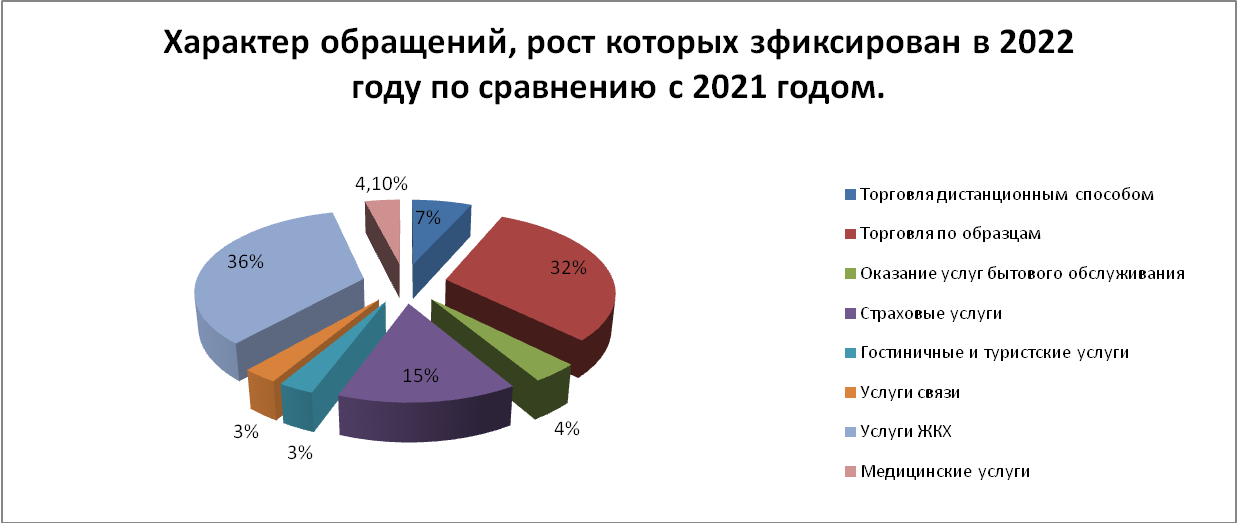 